																																		 PSHE/ form time Lesson Plan –introducing careers sectors as preview to students watching The WOW Show			
Lesson Objectives	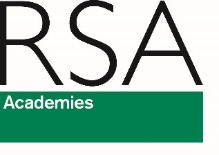 To introduce five careers sectors: construction; transport; health; hospitality; digitalFor pupils to get a sense of the wide range of opportunities that are available in these sectors, and to challenge possible stereotypesTo encourage pupils to start thinking about their future selves, and the skills and knowledge they will need to get there.
TimingActivityResources10 minsIntroducing the five careers sectors: Introduce the five careers sectors with brief information about each oneAsk pupils in pairs/ groups to put the jobs into the different sectors. Note that some jobs e.g. Human Resources Manager, Accountant, Administrator, can go in several sectors (PPT 7)Share “answers” slide (PPT 8) PPT slides 2-6
Task slides 7-815 minsDeveloping understanding of the careers sectors and challenging stereotypes. Ask pupils to work in pairs/ groups and choose one of the careers areas (or allocate out) and discuss:How do you think people doing these jobs would spend their days? What do you think would be the most and least enjoyable aspects of the work?What subjects do you think these people would be good at?  What qualifications do you think they needed?General points to make through the discussion: All of the careers sectors have opportunities to join at different levels – as school leavers, on apprenticeships, as graduatesAll offer a wide variety of job roles and welcome people from all backgrounds – no jobs are just for men / women.Interesting facts and “myth-busters” to bring up during the discussion:Construction: It isn’t just a man’s job. Over 320,000 women work in construction. It isn’t old fashioned, uses cutting edge technology e.g. Computer Aided Design and Nano-Technology.Transport: there are 246,395 miles of road in the UK – laid end to end you could travel to the moon.Health: The NHS is the 5th biggest employer in the world, with 350 different job roles. A nurse’s salary typically starts at £22,000.Hospitality: it isn’t just low paid work. Hotel managers earn £19-85k. It is the 4th largest employer in the UK, creating new jobs, with 3.8 million people expected to be employed in the sector by 2025.Digital: 1.46m people work in the UK’s digital companies, 74% of them outside London. 98% of digital firms are small businesses. PPT slide 910 minsThinking about personal skills, qualities and achievements   introducing the idea of personal skills, qualities and achievements.  Ask pupils to prepare a written “selfie”:List the qualities that they have, with an example of how they  have demonstrated that qualityThe areas for development – things that they are not good at yet.As part of this they might want to ask their partner to help.PPT slides 10-1310 minsWhat do I want from my working life? Ask the pupils to write down the factors that will be important to them in their working life e.g. variety, chance to work with people, opportunity to travel etc. What are the things they’d definitely want or not want to do, or would be nice to have? Again, purpose of the exercise is to show that many of the different things pupils may be interested in are available in several different sectors, not just one. PT 14-155 minsWhat happens nextExplain that the pupils will see the first WOW show on 2 May, and show the trailer https://www.youtube.com/channel/UCXDSgY0E_aACHXcSqX14YNg  PPT 16, link to film.